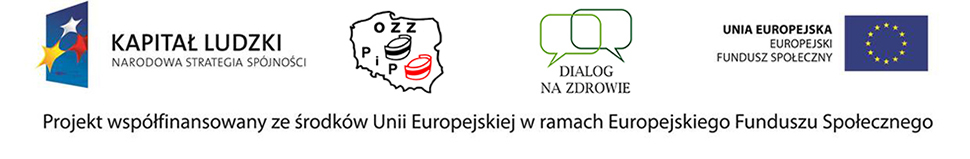 Załącznik nr 4 do Regulaminu Projektu 
„Dialog na zdrowie”Oświadczenie uczestnika
 o zapoznaniu się z Regulaminem ProjektuJa, niżej podpisana …………………………………………………………………………………………….........w związku z przystąpieniem do projektu „Dialog na zdrowie” nr UDA-POKL.05.05.02-00-182/12-00, realizowanego przez Ogólnopolski Związek Pielęgniarek i Położnych w ramach Programu Operacyjnego Kapitał Ludzki, Priorytet V – „Dobre rządzenie”, Działanie 5.5 – „Rozwój dialogu społecznego”, Poddziałanie 5.5.2 – „Wzmocnienie dialogu społecznego”oświadczam, że:zapoznałam/em się z Regulaminem Projektu „Dialog na zdrowie” (wraz z załącznikami)
i zobowiązuję się do jego przestrzegania oraz zaspokojenia zobowiązań wynikających z faktu przystąpienia do projektu.…………………………………………………………….                                   ……………………………………………………………..
                       Miejscowość i data                                                                                                   Czytelny podpis (imię i nazwisko)